Werbung1. Schau dir das Bild genau! Nenne die Werbeträger?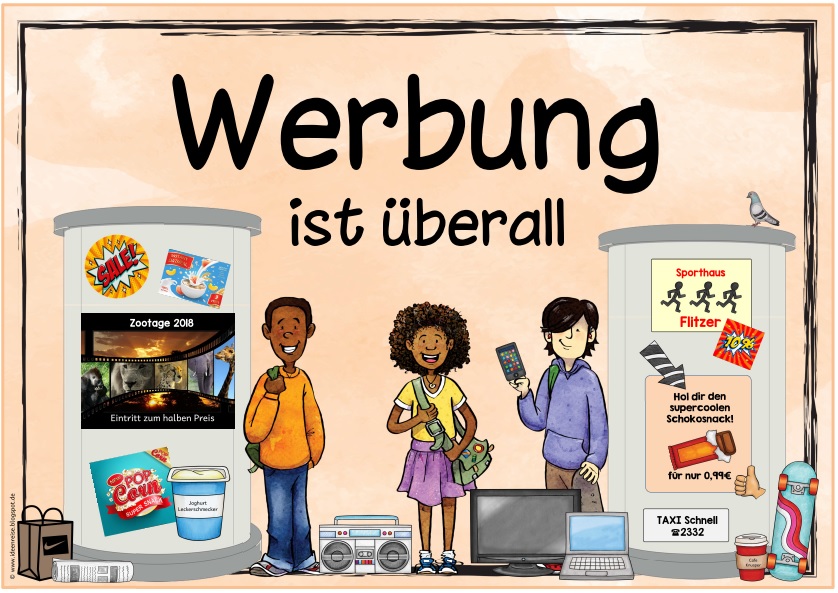 2. Was meinst du, welche Werbeträger werden am häufigsten genutzt?3. Für was wird am meisten geworben?4. Warum werben so viele Unternehmen oder andere Anbieter? Spruch: „Wer nicht wirbt der stirbt.“Stimmt der Spruch? Begründe deine Antwort!